ELSA GURRIERI                   elsa.gurrieri.9147@gmail.com                               06 17 93 53 77 ATELIER I                                                                                                                                                  ACCOMPAGNEMENT EXPRESSION PLASTIQUE  ADULTES  			JEUDI                                                                                               1 jeudi par mois de 10H à 16H (+)30’ temps de repas                                                                                                                                                                                                          *DE SEPTEMBRE à JUIN   10 séances de 6heures                                                                                                        Les autres jeudis du mois seront libre d’accès pour des séances en autonomie (sans prof) SAUF VACANCES SCOLAIRES ET JOURS FERIESATELIERS II                                                                                                                                                       INITIATION APPROFONDISSEMENT   PEINTURE DESSIN ADULTES                      SAMEDI                                                                                                     UN SAMEDI PAR MOIS DE 10H à 14H (+ 30 minutes,  temps de repas)                                                                                            *DE SEPTEMBRE à JUIN   10 séances de 4heures         SAUF VACANCES SCOLAIRES ET JOURS FERIESATELIERS III et IV                                                                                                                                                                           ART CREATIF  ENFANTS                                                                                                SAMEDI                                                                                                                  UN SAMEDI PAR MOIS DE 14H50 à 16H50     10 séances de 2 heures                                                                                                                     UN SAMEDI PAR MOIS DE DE 17H à 18H30  10 séances d’1 heure 30 minutes                                                                                                                                           *DE SEPTEMBRE à JUIN   SAUF VACANCES SCOLAIRES ET JOURS FERIES                                                                                                                    _  _  _  _  _  _  _  _  _  _  _  _  _  _  _  _  _  _  _  _  _  _  _  _  _  _  _  _  _  _  _  _  _  _  _  _ _ _ _ _ TEXTES présentation ateliers                           SAISON 2O22 2023                                                     ASSOCIATIONS ENTENTE DES PEINTRES OULLINOIS                                                                               PARC CHABRIERE ATELIER I                  ADULTES                                                                                                                          ACCOMPAGNEMENT EXPRESSION PLASTIQUE   				JEUDI                                                                                               1 jeudi par mois de 10H à 16H (+)30 MINUTES pour temps de repas                                                                                                                                                                                                          DE SEPTEMBRE à JUIN   10 séances de 6heures                                                                                                        Les autres jeudis du mois seront libres d’accès pour des séances en autonomie (sans prof) Vous avez déjà vos recherches personnelles ou souhaitez développer davantage votre démarche créative, il vous arrive de ne plus savoir comment avancer dans votre travail, de ne plus savoir comment reprendre une toile ou le besoin simple d’avoir un regard autre que le votre pour vous suggérer des modifications et ou l’approche de techniques auxquelles vous n’auriez pas pensé… C’est en cela que je vous propose mes compétences pour vous accompagner sur ce chemin de création. L’observation, les rapports à la forme, à l’espace, les diverses plasticités des matières et couleurs, seront vos  complices dans ce double regard. L’objectif ultime étant de  libérer vos émotions, affirmer votre geste, votre style. 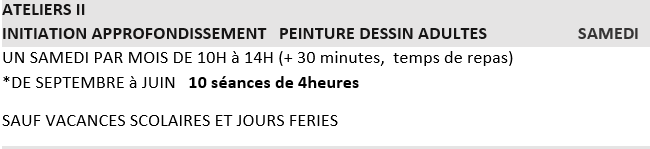 S’imprégner, flouter, faire jaillir la lumière, prendre du recul, plisser les yeux, recommencer, oser, retourner son format, se réinventer, explorer, se surprendre, créer son univers, découvrir son écriture, se faire plaisir tout en apprenant…L’intention sera de vous initier et/ou d’approfondir les bases nécessaires à l’élaboration d’un tableau; Tant sur le plan technique des peintures abordées (acrylique/huile et autres techniques mixtes) que pour la découverte colorimétrique des palettes. Des thèmes figuratifs, abstraits, mais aussi d’après nature, seront complétés d’une contrainte permettant à chacun(e) de développer son approche en  « se poussant » à l’interprétation et plutôt que la copie, parfois tentante. Progressivement, le geste et le goût de chacun s’affirme…  L’apprentissage de la peinture, c’est aussi comme partir en exploration et se laisser surprendre par sa manière de peindre, c’est dans cette optique que nous essaierons de faire surgir le plus de libertés expressives. Le travail des ombres et des lumières, des couleurs et des effets de matière seront les complices dans cette aventure artistique…OU  : VERSION + COURTE                                                                                                                                      Atelier peinture initiation et approfondissement                 UN SAMEDI PAR MOIS de 10H à 14H                                                  Acrylique huile dessin Des thèmes figuratifs, abstraits, mais aussi d’après nature vous seront proposés… L’occasion de vous initier ou de vous perfectionner à diverses techniques picturales et graphiques. L’objectif est de déployer votre regard, suivi du geste, stimuler votre créativité et se faire plaisir tout en apprenant…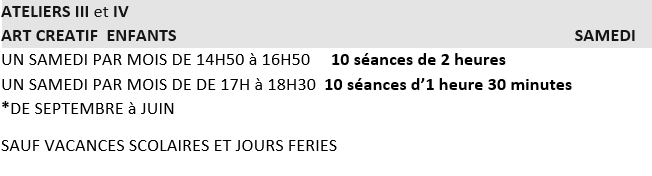 A travers différents sujets, nous ferons naître le plaisir d’inventer des formes, des univers, des langages imaginaires, en utilisant des matériaux de récupération pour créer des volumes, des fresques en relief, amener progressivement  chacun(e) à expérimenter les effets des couleurs, des matériaux et des supports… Plusieurs thématiques d’ordre collectif et individuel seront proposées. Réfléchir, gribouiller, peindre, imaginer, réaliser, découper, assembler,  s’amuser en créant ensemble dans l’émerveillement et la liberté de développer son imaginaire.